Rad tokom nedelje od 16. do 20. martaUčenici prvo pogledaju prezentaciju i obnove upotrebu određenog i neodređenog člana.Zatim je potrebno da dopune vežbe 1a i 2 na strani 54 u udžbeniku i vežbu 1 na strani 42 u radnoj svesci.Domaći zadatak: Otvoriti digitalni udžbenik pomoću linka https://elt.oup.com/student/project/level3/?cc=rs&selLanguage=en, Unit 4, Grammar.Uraditi sve tri vežbe, na čijem kraju učenici mogu videti ostvareni rezultat i tačne odgovore.2. Povezati izraze koji označavaju pravac kretanja sa slikama u vežbi 4 na strani 54 u udžbeniku.    Otvoriti Unit 4 u digitalnom udđbeniku, Audio, strana 54, vezba 5. Saslušati dijalog jednom ili više puta i pravilno rasporediti rečenice.Domaći zadatak:    Učenici dopunjavaju ukrštenicu poznatim vokabularom iz poslednje nastavne teme, a zatim uz pomoć datih rešenja proveravaju tačne odgovore.    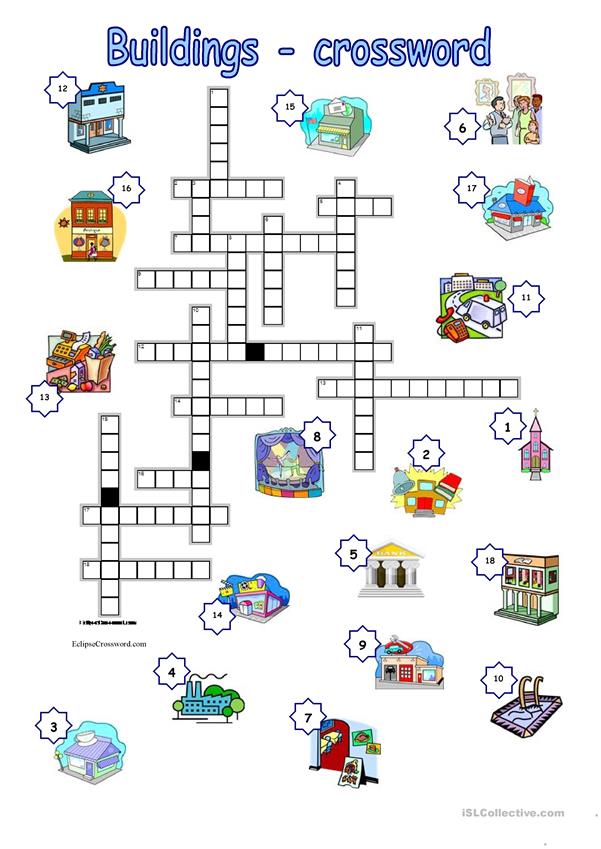 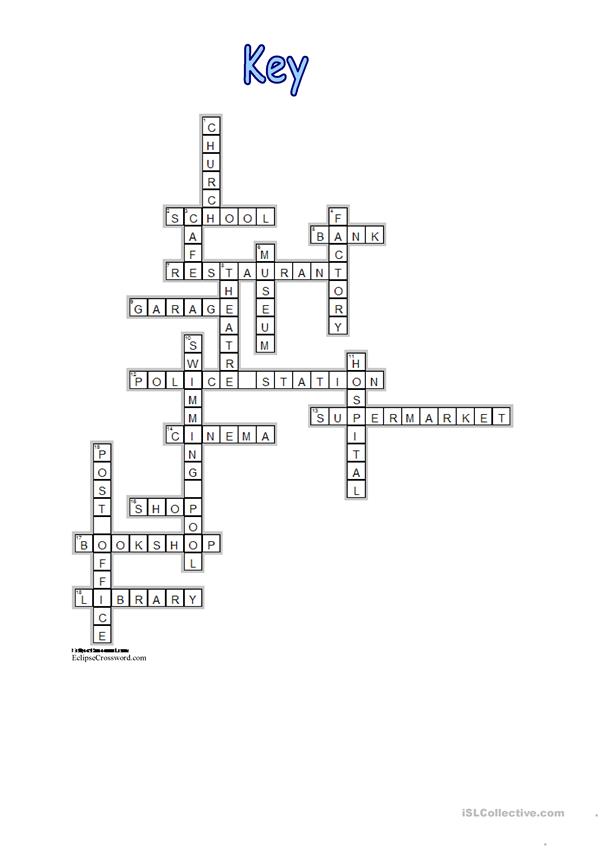 